Todo lo que importa es tener una buena opción de hospedaje donde tú y tus clienteslo necesitan. Hoteles City Express es un confiable compañero de viaje ubicado estratégicamente en las rutas industriales, comerciales y turísticas más importantes del país ofreciendo instalaciones prácticas y habitaciones cómodas y modernas a precios accesibles.Con 5 diferentes opciones de hospedaje de acuerdo a las necesidades del viajero, City Centro, City Express Suites, City Express Plus, City Express y City Express Junior, ofrecen estándares internacionales de calidad, servicio y seguridad con conectividad eficiente durante toda la estancia del huésped.Hoteles City Express está comprometido con el medio ambiente a través de iniciativas y certificaciones sustentables en sus más de 150 hoteles de México, Colombia, Chile y Costa Rica.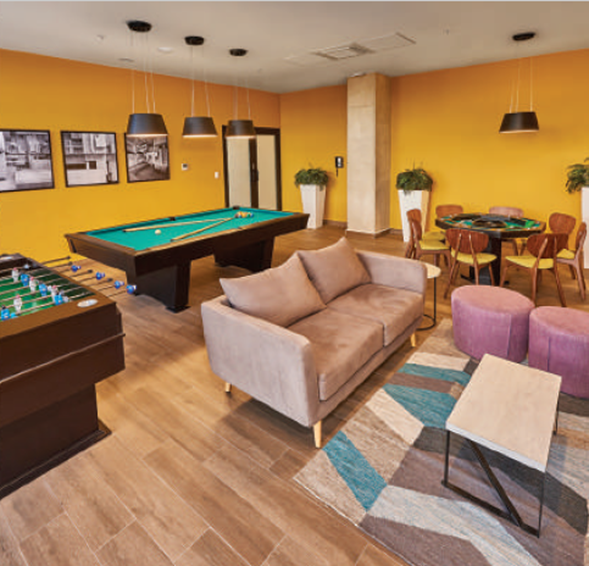 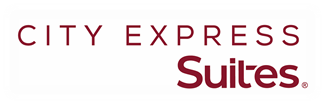 Es la opción de hospedaje que ofrece amplios espacios y privacidad paraestancias largas por cualquier motivo de viaje, su diseño funcional brinda unambiente seguro, cálido y acogedor.  Con un servicio personal y amable para que te sientas como en casa, conjuntando las comodidades de un departamento con todos los servicios de un hotel.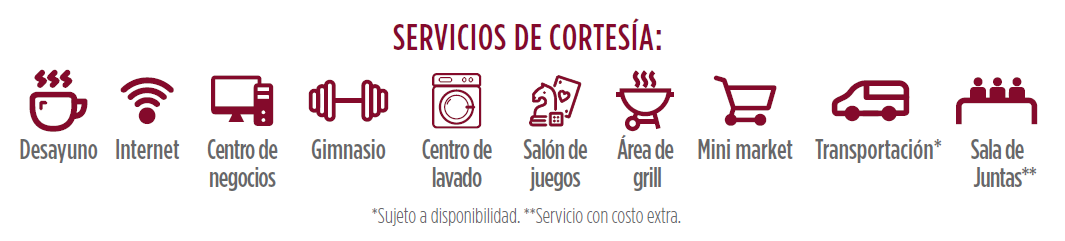 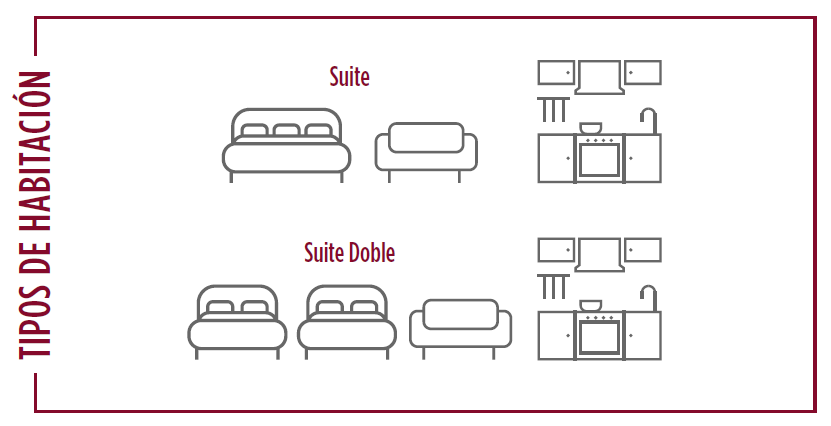 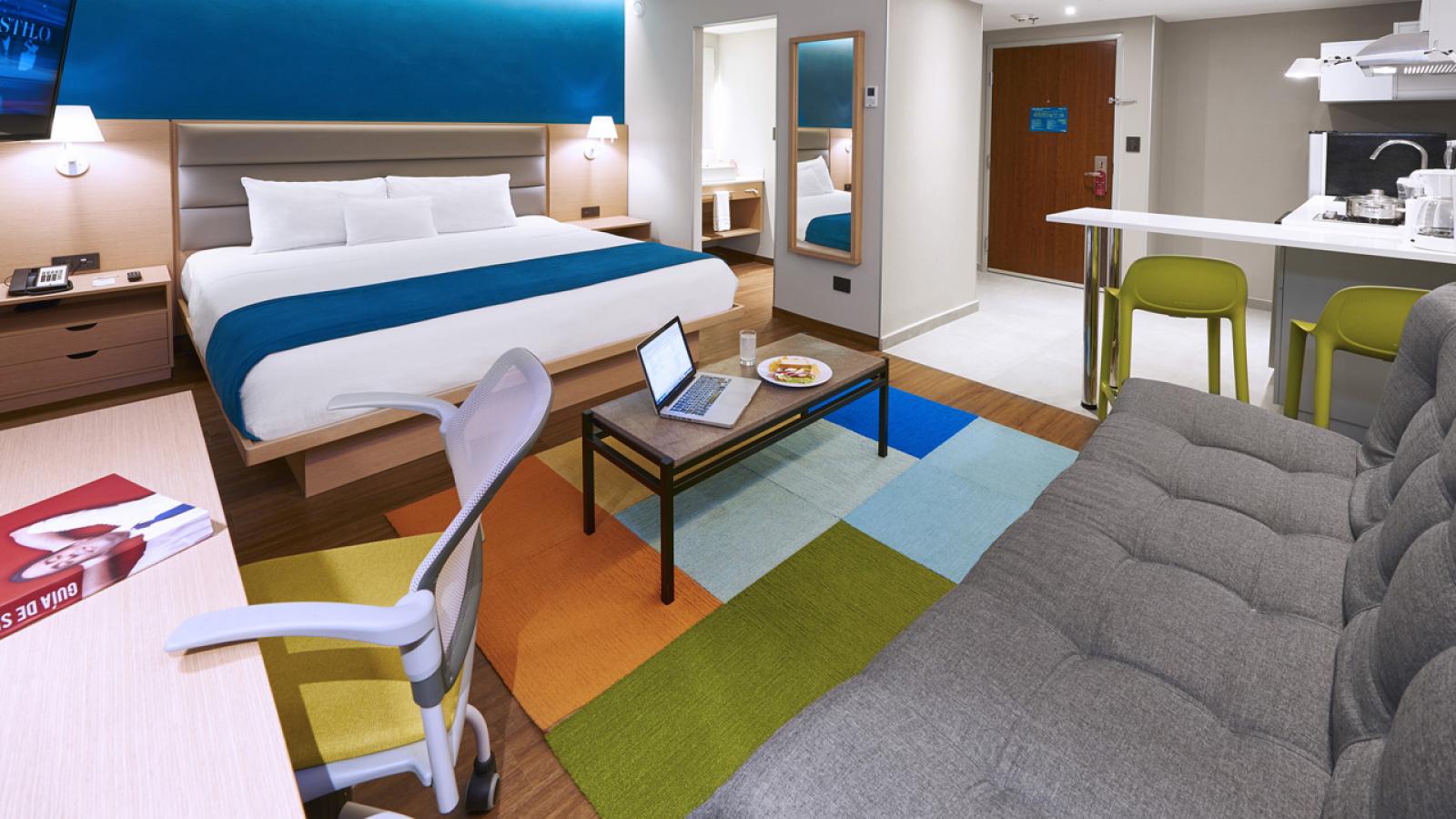 